Spolek rodičů Gymnázia Čelákovice,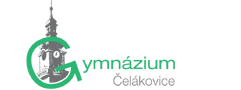 STANOVYÚvodní ustanoveníZákladní ustanoveníNázev spolku zní „Spolek rodičů Gymnázia Čelákovice, dále jen „SRG“.SRG je dobrovolný, politicky nezávislý spolek ve smyslu zákona 89/2012 Sb. (občanský zákoník). SRG je právní osobnost, jedná svým jménem a nese odpovědnost za svoji činnost a závazky.Sídlo SRG je na adrese Třebízského 1245/1, Čelákovice 250 88SRG vytváří vlastní symboliku (logo, prapor apod.).Termín rodič je ve stanovách používán pro rodiče žáků Gymnázia Čelákovice pro a osoby vykonávající rodičovská práva k nim.Působnost a poslání SRGSRG je sdružením občanů, které spojuje snaha podporovat zájmy žáků Gymnázia Čelákovice (dále též „škola“ nebo „GČ“). Činnost SRG je zaměřena zejména na koordinaci pomoci škole při plnění jejího poslání. SRG pečuje a obhospodařuje nemovitý majetek, který prioritně poskytuje k využití škole.SRG provádí vedlejší hospodářskou činnosti – pronájem nemovitostí.SRG naplňuje základní cíl své činnosti vzájemnou komunikací a spoluprací rodičů s vedením školy, pedagogy, školskou radou, případně s dalšími subjekty, které mohou mít vliv na úroveň vzdělávání poskytovaného školou. Výše uvedené poslání bude SRG prosazovat zejména:seznamováním rodičů a veřejnosti s výchovně vzdělávacími cíli a úkoly školy,podporou rodičů v jejich nezastupitelné úloze při výchově a vzdělávání dětí,předáváním námětů, připomínek nebo stížností vedení školy a podílením se na jejich vyřizování,pomáháním škole při zajišťování výchovné činnosti a zlepšování školního prostředí prostřednictvím poskytování materiálních a finančních prostředků SRG a osobní pomocí svých členů,spoluprací s dalšími korporacemi, orgány státní správy a samosprávy,prováděním informační a publikační činnosti,provozováním hospodářské činnosti podle právních předpisů ČR pro zajištění a financování činnosti SRG,přenosem informací mezi školou a členy SRG.Organizační struktura SRG, členství v SRGOrganizační struktura SRG1.1.   Orgány SRG jsou:Členská schůze SRG,Třídní členská schůze,Sněm delegátů, dále též SDPředsednictvo SRG,Předseda SRG,Kontrolní komise.Členství v SRGČlenem SRG se stane každá osoba, která je rodičem studenta Gymnázia Čelákovice (dále též GČ), která je plně svéprávná a nebyla zbavena rodičovských práv, projeví zájem o členství v SRG podáním přihlášky, dá souhlas s evidencí údajů z přihlášky v seznamu členů SRG, a která souhlasí se stanovami a cíli SRG.Členem SRG se může stát též každá osoba, která není rodičem žáka GČ, se vztahem ke Gymnáziu Čelákovice, zejména rodiče bývalého studenta, absolventi školy, současní i bývalí pracovníci školy,… a bude splňovat ostatní podmínky členství uvedené výše v bodě Členem SRG se tato osoba stane, pokud projeví zájem o členství podpisem přihlášky a bude přijata Sněmem delegátů.Nepravdivé údaje v přihlášce mohou být důvodem k nepřijetí člena, resp. k ukončení členství v SRG.Seznam členů SRG3.1. Po přijetí je člen SRG zapsán do seznamu členů SRG.3.2. Zápis je prováděn v rozsahu nutném pro identifikaci člena a žáka, kterého je zákonným zástupcem – jméno, příjmení, datum narození, místo trvalého pobytu, adresy pro komunikaci, příslušnost ke třídě, jméno a příjmení dítěte, jehož je zákonným zástupcem, datum přijetí za člena SRG.3.3. Seznam členů vede a udržuje tajemník SRG.3.4. V případě zániku členství jsou údaje spojené se členem ze seznamu vymazány.3.5. Seznam členů je plně přístupný Předsednictvu SRG, Kontrolní komisi a adekvátní část (jméno, příjmení, příslušnost ke třídě a komunikační adresa) delegátům SD. Seznam může být zveřejněn pouze se souhlasem všech členů, kteří jsou v něm zapsáni. Aktualizovaný seznam členů předá SRG škole.Zánik členství v SRG4.1. Členství v SRG zaniká:Vystoupením člena z SRG.Zrušením členství v SRG z důvodu nezaplacení členských příspěvků, což nastane marným uplynutím lhůty, ve které měl člen na výzvu předsednictva SRG uhradit dlužné členské příspěvky. O skutečnosti, že mu bylo členství zrušeno, předá SRG bývalému členovi oznámení písemně prostřednictvím držitele poštovní licence.Vyloučením člena z SRG.V případě zbavení člena SRG rodičovských práv k dítěti, které je žákem GČ.Ukončením studia žáka, jehož je člen rodičem.Úmrtím žáka, jehož je člen zákonným zástupcem.Úmrtím člena SRG.Zánikem SRG.4.2. Člen je povinen oznámit vystoupení Předsednictvu SRG. Členství zaniká posledním dnem měsíce, ve kterém bylo oznámení člena o vystoupení doručeno Předsednictvu SRG.4.3.  Při ukončení členství z vůle člena, a z důvodu vyloučení člena se zaplacené členské příspěvky nevracejí. Je-li důvodem takového rozhodnutí předčasný odchod studenta ze školy, vrací se poměrná část běžného členského příspěvku, pokud o to odcházející člen požádá.4.4  SD SRG je oprávněn 2/3 většinou všech svých členů rozhodnout o vyloučení kteréhokoliv člena SRG. Rozhodnutí o vyloučení se považuje za doručené třicátým dnem od data odeslání na adresu trvalého bydliště člena jak je uvedena v seznamu členů SRG. O vyloučení člena informuje SD SRG školu včetně uvedení důvodů, které k vyloučení vedlo.Základní práva členů5.1. Každý člen má právo:Hlasovat na jednání orgánů, jejichž je členem.Podílet se na činnosti SRG, prostřednictvím svého zástupce v SD být informován o dění v SRG, předkládat návrhy a podněty orgánům SRG.Svobodně v orgánech SRG vyjadřovat své názory, svá stanoviska k práci SRG a k činnosti jednotlivých funkcionářů SRG.Zúčastnit se akcí pořádaných SRG.Užívat majetek SRG za stanovených podmínek.Účastnit se všech jednání kteréhokoliv orgánu SRG, pokud tento orgán projednává závažné okolnosti týkající se jeho osoby nebo žáka, jehož je rodičem.Navrhovat kandidáty, volit a být volen do všech funkcí SRG při respektování volebních řádů SRGUkončit členství v SRG.Základní povinnosti členů6.1. Povinností členů SRG je:Dodržovat stanovy SRG.Svou činností a svým jednáním hájit a prosazovat zájmy SRG.Plnit vnitřní předpisy a usnesení orgánů SRG. Plnit stanovené úkoly a přijaté závazky.Plnit povinnosti vyplývající z funkce, kterou dobrovolně přijal a vykonávat ji ve prospěch SRG a s péčí řádného hospodáře.Chránit a šetřit majetek SRG.Řádně a včas platit členský příspěvek.Členský příspěvek7.1.	Výši členského příspěvku, termín a způsob úhrady stanovuje Sněm delegátů.7.2.	Členský příspěvek neplatí členové SRG, pokud byl již uhrazen jiným členem SRG, tzn. rodičem stejného žáka školy nebo jeho sourozence.7.3.	Členský příspěvek neplatí Tajemník SRG po dobu aktivního výkonu této funkce.Pravomoci orgánů SRG, jednání a hlasování v orgánech SRGPravomoci orgánů SRG, způsobilost k usnášení1.1.	Orgány SRG mohou rozhodovat pouze ve věcech, které podle stanov spadají do jejich působnosti.1.2.	Členové orgánů SRG jsou povinni vykonávat své svěřené funkce s péčí řádného hospodáře a plnit uložené úkoly v souladu s obecně závaznými právními normami a stanovami SRG.1.3.	Kolektivní orgány SRG rozhodují na základě řádného svolání všech členů orgánu. Způsob řádného svolání členů si stanoví, s výjimkou Členské schůze SRG a shromáždění delegátů, ten který orgán na svém prvním zasedání, které se musí uskutečnit ve lhůtě do jednoho měsíce odedne ustanovení toho kterého orgánu anebo jmenováním jeho členů. Nestanoví -li způsob svolávání ten který orgán v této lhůtě, stanoví jej Předsednictvo SRG svým usnesením.1.4.	Pokud stanovy neurčují jinak:Kolektivní orgány SRG jsou způsobilé se usnášet, je-li přítomna nadpoloviční většina jejich členů.Usnesení je přijato, hlasovala-li pro ně nadpoloviční většina přítomných.1.5.	Funkce člena Sněmu delegátů a Kontrolní komise jsou vzájemně neslučitelné.Funkční období2.1.	Funkční období členů orgánů SRG, s výjimkou Předsednictva, činí čtyři roky. Funkční období Předsednictva je dvouleté.2.2.	Členové SRG mohou být voleni do orgánů SRG opětovně.Odvolání člena a odstoupení člena orgánu SRG3.1.	Neplní-li člen orgánu řádně svoji funkci, může jej před uplynutím funkčního období odvolat orgán, který jej zvolil nebo jmenoval.3.2.	Člen SRG, který je do své funkce zvolen, může z funkce odstoupit, je však povinen oznámit to písemně orgánu, jehož je členem. Jeho funkce končí dnem, kdy odstoupení projednal orgán, jehož je členem. Příslušný orgán musí projednat odstoupení na svém nejbližším zasedání poté, kdy se o odstoupení dozvěděl z písemného podání člena , nejdéle však do tří měsíců. Po marném uplynutí této lhůty se odstoupení pokládá za projednané.4.	Hlasování4.1.	Každému členu SRG náleží jeden hlas.4.2.	Pokud není ve stanovách určeno jinak, v orgánech SRG se hlasuje aklamací. V jednotlivých případech se může jednající orgán usnést na hlasování tajném. Způsob hlasování v SRG je zvolen předem prostou většinou přítomných.4.3.	Při volbách do orgánů SRG – volba Předsedy, členů Předsednictva, členů Kontrolní komise a zástupců do SD se hlasuje vždy aklamací.4.4.	Pro platnost usnesení Shromáždění delegátů, se vyžaduje jejich řádné svolání, přítomnost nadpoloviční většiny členů a souhlas většiny přítomných členů, pokud není ve stanovách uvedeno jinak.4.5.	V případě rovnosti hlasů při jednání orgánu SRG rozhoduje hlas předsedajícího.4.6.	Pro rozdělení SRG, sloučení s jiným spolkem nebo zrušení SRG je potřeba souhlas většiny všech členů SRG projevený na řádně svolané členské schůzi SRG, korespondenční hlasování není přípustné.Jednání orgánů SRG5.1.	Orgány SRG jednají o záležitostech, které byly uvedeny jako b ody pořadu jednání na pozvánce. Program jednání nelze na začátku nebo v průběhu jednání doplnit nebo změnit s výjimkou situace, kdy se jednání orgánu účastní všichni jeho členové a nadpoloviční většina s doplněním či změnou vysloví souhlas. Podněty pro jednání shromažďuje Předsednictvo průběžně.5.2.	Jednání orgánů spočívá v přednesení návrhu k jednání, rozpravě o něm a zpravidla je zakončeno hlasováním o návrhu. Návrh musí být předložen tak, aby členům orgánu poskytoval pravdivé a úplné informace potřebné pro přijetí rozhodnutí.Členská schůze SRG1.1.	Členská schůze SRG je nejvyšším orgánem SRG. Je tvořen všemi členy SRG.1.2.	Členská schůze SRGRozhoduje o změně stanov.Rozhoduje o nakládání s majetkem SRG v hodnotě vyšší než 250 000,- Kč.Rozhoduje o zániku či rozdělení SRG nebo sloučení SRG s jinou korporací.1.3.	Do působnosti Členské schůze SRG patří i rozhodování týkající se SRG a jeho činnosti, pokud si rozhodování o některé věci Členská schůze SRG vyhradila.1.4.	Členskou schůzi SRG svolává sněm delegátů v případech, že je nutné jednat o bodech spadajících do kompetence tohoto orgánu dle stanov, a dále v případě, že o projednání dané věci Členskou schůzí SRG rozhodne SD SRG.1.5.	Termín jednání Členské schůze SRG včetně programu a místa jednání musí být oznámeno na pozvánkách, které budou odeslány na emailové adresy členů SRG nejpozději 30 dní před termínem jednání Členské schůze SRG. Informace o jednání Členské schůze SRG se v téže lhůtě zveřejní na webových stránkách školy v sekci vyhrazené SRG, vývěsce SRG v budově školy a oznámením ve všech třídách školy. Stejným způsobem se zveřejňují i všechny materiály a dokumenty, o nichž se bude na Členské schůzi SRG jednat, a jejichž zveřejnění zákony dovolují.1.6.	Členové účastnící se Členské schůze SRG doloží při vstupu svou totožnost a obdrží hlasovací lístek.1.7.	Na jednání Členské schůze SRG je přizváno vedení GČ a může v průběhu jednání vystoupit s příspěvky vztahujícími se k projednávaným bodům.1.8.	Členská schůze SRG je usnášeníschopná, pokud jsou na jednání přítomny alespoň dvě třetiny členů SRG. Usnesení Členské schůze SRG je přijato, pokud pro něj hlasuje nejméně jedna polovina všech členů SRG.1.9.	Nesejde-li se v určenou dobu na stanoveném místě potřebný počet členů SRG, koná se o 1 hodinu později na stejném místě náhradní Členská schůze SRG. Ta je usnášeníschopná za účasti libovolného počtu, nejméně však 3 členů SRG. Usnesení náhradní Členské schůze SRG se považuje za schválené, hlasovala-li pro přijetí usnesení nadpoloviční většina přítomných členů SRG.1.10. Náhradní Členská schůze SRG může jednat pouze o bodech uvedených v programu na pozvánce řádného shromáždění delegátů.Třídní členská schůze SRG, delegát Sněmu delegátů2.1. Třídní členské schůze SRG jsou základním organizačním prvkem SRG. Každá jednotlivá Třídní členská schůze je tvořena členy SRG – rodiči žáků jedné třídy.Třídní členská schůze SRG:Volí a odvolává delegáta do Sněmu delegátů a jeho zástupce.Podává návrh na vyloučení člena SRG, rodiče žáka dané třídyProjednává návrhy SD na změnu stanov.Dává podněty k jednání Sněmu delegátů.Zprostředkovává komunikaci členů, rodičů žáků třídy, s učiteli, pokud o to člen SRG, rodič žáka třídy požádá.Projednává zprávu o činnosti SD SRG a dává podněty k jejím úpravám a doplněním.Projednává zprávy o hospodaření a dává podněty kontrolní komisi. Třídní členkou schůzi SRG svolává delegát SD dané třídy na podnět SD a to minimálně 2x ročně.Třídní členskou schůzi SRG musí delegát svolat, požádá-li o to nadpoloviční většina členů SRG, rodičů dané třídy.Pozvánku na jednání Třídní členské schůze rozesílá členům SRG, rodič žáka dané třídy, delegát SD dané třídy nejméně 7 dní před konáním členské schůze emailem na adresu člena.Pozvánka obsahuje datum, hodinu, místo a program jednání. Informace o konání členské schůze se zveřejňuje na webových stránkách školy v sekci pro rodiče. Stejnou formou jsou zveřejňovány i všechny materiály, o nichž se bude na jednání SD jednat, jejichž zveřejnění zákony dovolují.Delegát a v jeho nepřítomnosti zástupce delegáta zastupuje členy SRG – rodiče žáků dané třídy na Sněmu delegátůPředsednictvo SRG organizuje v každé třídě školy volbu delegáta. Delegát je zvolen na období 4 let.2.10.Povinností delegáta je seznámit členy, které zastupuje, před jednáním SD s informacemi souvisejícími s jednáním SD, získávat podněty členů SRG a následně je pak informovat o výsledcích jednání SD. Jednání členů s delegátem probíhá zpravidla v rámci třídních schůzek a elektronickou formou včetně využití webových stránek školy.2.11. Předsednictvo SRG má povinnost zajistit podklady pro jednání členů s delegátem, zejména pokud je zapotřebí, aby členové pověřili delegáta závaznými pokyny pro jednání SD.2.12. Podklady pro řádné jednání SD jsou proto nejpozději 7 dní před jednáním SD na webových stránkách školy v sekci vyhrazené SRG.Sněm delegátů3.1.	Sněm delegátů je strategickým orgánem SRG. Tvoří jej delegáti zvolení členskými schůzemi jednotlivých tříd. SD je orgánem, ve kterém členové SRG prostřednictvím svých delegátů, uplatňují své právo ovlivňovat záležitosti SRG, kontrolovat činnost SRG a jejích orgánů.3.2.	Sněm delegátů:Svolává členskou schůzi SRG.Navrhuje změny stanov SRG.Volí a odvolává členy předsednictva, předsedu a místopředsedu.Schvaluje plán činnosti Předsednictva.Jmenuje z řad členů SRG tajemníka SRG.Schvaluje finanční a majetkové transakce do výše nepřevyšující roční rozpočet SRG.Projednává a schvaluje zprávu o hospodaření SRG za uplynulé období od konání minulého shromáždění delegátů a přijímá potřebná opatření.Projednává a schvaluje zprávy o činnosti všech orgánů SRG.Jmenuje a odvolává členy Kontrolní komise a jejího předsedu.Schvaluje účetní uzávěrku SRG za uplynutý rok a rozpočet na nadcházející rok.Schvaluje výši členských příspěvků na nadcházející období, stanovuje termín pro jejichúhradu a způsob úhrady.Rozhoduje o přijetí člena, který není rodičem žáka GČ.Rozhoduje o vyloučení člena SRG.3.3.	Do působnosti Sněmu delegátů dále patří:schvalování cílů a koncepce činnosti SRG,schvalování symboliky SRG, návrhy k doplnění a změně Stanov SRG,schvalování záměrů a zásad využití majetku SRG, zejména pronájmu nemovitého majetku.          3.4. Do působnosti Sněmu delegátů patří i rozhodování týkající se SRG a jeho činnosti, pokud                  tak určují stanovy SRG nebo si rozhodování o některé věci SD vyhradilo a nevyhradila si je Členská schůze SRG3.5. Sněm delegátů může změnit nebo zrušit rozhodnutí Předsednictva, zejména pokud jimi byly porušeny obecně závazné právní předpisy nebo stanovy SRG.3.6. Sněm delegátů svolává Předsednictvo podle potřeby, nejméně dvakrát za rok. Jednání SD se koná ve městě Čelákovice.3.7. Svolání SD včetně jeho programu jednání musí být oznámeno na pozvánkách doručených nejpozději 7 dnů před zasedáním Sněmu delegátů a zveřejněním pozvánky v téže lhůtě na webových stránkách školy v sekci vyhrazené SRG, vývěsce SRG v budově školy a oznámením ve všech třídách školy. Stejným způsobem se zveřejňují všechny podklady pro jednání SD, jejichž zveřejnění zákony dovolují.3.8. Sněm delegátů musí Předsednictvo řádně svolat na písemnou žádost nejméně jedné třetiny členů SD nebo na žádost Kontrolní komise a termín jednání Sněmu delegátů i obvyklým způsobem zveřejnit, a to nejdéle do 14 dnů od doručení žádosti. Jednání SD musí proběhnout do jednoho měsíce od přijetí platné žádosti o svolání SD.3.9.   Na Sněm delegátů musí být vždy řádně pozváni všichni delegáti a členové Kontrolní komise.3.10. Za každou třídu se jednání Sněmu delegátů může zúčastnit i více zástupců, hlasovací právo má pouze zvolený delegát nebo jeho zástupce.3.11. Delegáta může zastupovat na jednání SD zástupce zvolený členskou schůzí. Pokud se jednání SD nemůže zúčastnit ani zástupce delegáta, může delegát pověřit účastí na SD jiného člena SRG, rodiče dané třídy. Ten však nemá právo na jednání SD hlasovat.3.12.  Při hlasování má každý delegát jeden hlas.3.13. Sněm delegátů je usnášeníschopný, je-li přítomna nadpoloviční většina řádně zvolených delegátů nebo jejich zástupců. Nesejde-li se v určenou dobu na stanoveném místě potřebný počet delegátů, koná se o 1 hodinu později na stejném místě náhradní zasedání SD. Pokud není přítomna alespoň jedna třetina delegátů, není náhradní SD usnášeníschopný.3.14. Usnesení SD a náhradního sněmu delegátů jsou přijata, hlasovala-li pro přijetí usnesení nadpoloviční většina přítomných delegátů.3.15. Náhradní zasedání může jednat pouze o bodech, uvedených v programu na pozvánce řádného shromáždění delegátů.Předsednictvo4.1.	Předsednictvo SRG je výkonným orgánem SRG.4.2.	Předsednictvo má 7 členů. Předsednictvo je voleno Sněmem delegátů z členů Sněmu delegátů.4.3.	Ze zvolených členů předsednictva volí následně Sněm delegátů Předsedu a Místopředsedu.4.4.	Předsednictvo řídí činnost SRG mezi zasedáními Shromáždění delegátů. Při své činnosti se řídí Stanovami, usneseními Shromáždění delegátů, Kontrolní komise, schváleným rozpočtem, schválenou koncepcí a plánem činnosti a v souladu s nimi přijímá příslušná opatření.4.5.	SD může odvolat jednotlivé členy Předsednictva a nahradit je nově zvolenými.4.6.	Klesne-li počet členů Předsednictva na 5, musí být svoláno jednání SD k doplnění jeho členů.4.7.	Předsednictvo SRG zejména:Svolává Sněm delegátů.Zpracovává návrh koncepce činnosti SRG.Zpracovává návrh plánu činnosti a rozpočtu na příslušný rok.d)	Zpracovává plán činnosti Kontrolní komise a projednává její zprávy. Přijímá opatření k odstranění zjištěných závad a pochybeni.Zajišťuje kroky vedoucí k plnění plánu činnosti v příslušném roce a k plnění úkolů, které pro něj vyplývají z usnesení SD, resp. Členské schůze SRG.Vypracovává Výroční zprávu o činnosti a hospodaření SRG a předkládá ji k projednání členské schůzi a SD ke schválení,g)	Zajišťuje spolupráci s jinými fyzickými a právnickými osobami, které podporují zájmy a potřeby SRG.Organizuje odborné kurzy, školení a semináře, připravuje a vydává metodické a propagační materiály a tiskoviny pro potřeby členů SRG.Navrhuje výši členského příspěvku.Zpracovává a aktualizuje interní dokumenty SRG, zejménaJednací a Volební řády orgánů SRG,základní směrnice pro hospodaření v SRG,organizační pravidla a směrnice týkající se činnosti SRG,další vnitřní směrnice požadované obecně platnými právními předpisy.Schvaluje finanční a majetkové transakce do 100 000,- Kč v rámci rozpočtu SRG.Provádí ostatní činnosti dle stanov SRG.4.8.	Předsednictvo je usnášeníschopné při účasti 5 svých členů.4.9.	Jednání Předsednictva svolává a řídí Předseda popř. jím pověřený člen Předsednictva.4.10. Jednotlivézáležitosti předložené k projednání uvádí a odůvodňuje zpravidla ten, kdo je předkládá, přičemž současně předkládá i návrh usnesení.4.11.  Předsednictvo se schází podle potřeby, nejméně 4x ročně.4.12.  Předsednictvo se musí sejít do 10 dnů od doručení podnětu Kontrolní komise.4.13.  Jednání Předsednictva se mohou zúčastnit s hlasem poradním členové Kontrolní komise.Předseda SRG5.1.	Předseda SRG je nejvyšší volenou funkcí s výkonnou pravomocí. Ve své činnosti se řídí usneseními a rozhodnutími Členské schůze SRG, Sněmu delegátů a Předsednictva SRG a plánem činnosti předsednictva SRG.5.2.	Předseda SRG:Organizuje a řídí jednání a práci Předsednictva.Řídí běžnou činnost SRG.Je povinen zajistit řádné vedení dokumentace SRG a jejího účetnictví.Je oprávněn povolit, nařizovat a provádět hospodářské operace v rozsahu usnesení SD. 5.3. Za výkon funkce odpovídá Předseda Předsednictvu SRG.5.4.	Předseda SRG je povinen jednat ve všech záležitostech SRG s péčí řádného hospodáře. Předseda informuje Předsednictvo SRG o právních jednáních a dalších úkonech, které jménem SRG učinil.6.	Statutární zástupce SRG6.1.	Statutárním zástupcem SRG je Předseda SRG. Předseda zastupuje SRG a činí právní jednání.6.2.	Za SRG jedná:Předseda SRG,Zástupce Předsedy SRG v době dlouhodobé nepřítomnosti Předsedy SRG nebo v případě, že Předseda SRG nemůže vykonávat svou funkci,člen Předsednictva pověřený na základě usnesení Předsednictva SRG jednáním v určité záležitosti.6.3.	Listiny za SRG podepisuje Předseda. V odůvodněných jednotlivých případech může SD zmocnit podepsáním listin jiného člena Předsednictva.6.4.	Právo podpisového vzoru k bankovnímu účtu mají Předseda a Místopředseda. Podepisují tak, že k napsanému nebo vytištěnému názvu SRG připojí jeden z nich svůj podpis.7.	Tajemník SRG7.1.	Tajemník SRG se ve své činnosti řídí platnými stanovami SRG, usneseními Členské schůze SRG, Sněmu delegátů a Předsednictva.7.2.	Tajemník SRG zejména:Zajišťuje vedení dokumentace a archivace všech důležitých materiálů a listin.Zúčastňuje se všech jednání Členské schůze SRG, Sněmu delegátů a Předsednictva SRG.Pořizuje zápis z jednání Členské schůze SRG, Sněmu delegátů a Předsednictva SRG.Zajišťuje běžnou činnost SRG.Vede a spravuje kompletní seznam členů SRG.8.	Kontrolní komise8.1.	Kontrolní komise (dále též KK) je nezávislým kontrolním orgánem SRG.8.2.	Kontrolní komise je tříčlenná.8.3.	Členství v KK je neslučitelné s členstvím ve Sněmu delegátů.8.4.	KK se ve své činnosti se řídí Stanovami, usnesením SD a obecně platnými právními předpisy.8.5.	Jednání a činnost komise řídí předseda kontrolní komise.8.6.	KK má právo nahlížet do všech materiálů, dokladů a evidencí SRG a kontrolovat tam obsažené údaje. Za tím účelem má právo vyžadovat potřebná vysvětlení od orgánů SRG.8.7.	O své činnosti podává KK zprávu Sněmu delegátů. O zjištěních KK a přijatých opatřeních jsou prostřednictvím delegáta informováni členové SRG v průběhu členské schůze.8.8.	Kontrolní komise zejména:Kontroluje dodržování stanov SRG a právních předpisů ze strany orgánů SRG ve věcech týkajících se činnosti SRG.Kontroluje plnění usnesení Členské schůze SRG, Sněmu delegátů, Předsednictva a Předsedy.Přezkoumává účetní uzávěrku SRG.Dává stanovisko k návrhu rozpočtu SRG na nadcházející období.Ověřuje způsob vedení seznamu členů SRG, jeho úplnost, aktuálnost a soulad s úhradami členských příspěvků dle stanov.Informovat o své činnosti Sněm delegátů a předkládat mu kontrolní zprávu.8.9.	Kontrolní komise se schází podle potřeby, nejméně dvakrát za rok.8.10. Předseda Kontrolní komise nebo jím pověřený člen Kontrolní komise je oprávněn se zúčastnit zasedání Předsednictva SRG, a je povinen se zúčastnit jednání Předsednictva SRG, byl-li k tomu vyzván předsedou SRG.Majetek a hospodaření SRGMajetek SRG tvoří finanční prostředky, hmotný a nehmotný majetek, pohledávky a jiná majetková práva.SRG hospodaří v předmětu své činnosti samostatně a na vlastní účet v souladu s obecně závaznými právními předpisy a stanovami SRG tak, aby hospodaření SRG směřovalo ke zlepšování podmínek vzdělávání a výchovné činnosti školy.Zdrojem příjmů SRG jsou:členské příspěvkydobrovolné příspěvky, účelové dotace,dary od právnických a fyzických osob,příjmy z hospodářské činnosti,příjmy z akcí pořádaných SRG.Výdaji SRG jsou prostředky vynakládané k zajištění a zhodnocování nemovitého majetku SRG a prostředky vynakládané jako příspěvek škole a studentům školy pro zajišťování výchovné činnosti a zlepšování školního prostředí.Za hospodaření s finančními prostředky a majetkem SRG odpovídá Předsednictvo.Hospodaření SRG se řídí plánem činnosti schváleným SD, pokud Stanovy nestanoví jinak.Osobami oprávněnými k nakládání s finančními prostředky SRG v rámci schváleného plánu činnosti a podepisování účetních dokladů jsou Předseda a místopředseda Předsednictva.Dále pak s finančními prostředky mohou disponovat členové Předsednictva při zajišťování konkrétních úkolů, po schválení a pověření Předsednictvem, SD.O nabývání, pozbývání a převodech majetku SRG v hodnotě nad 250 000,- Kč, o slučování, dělení nebo zániku SRG může rozhodnout pouze řádně svolaná Členská schůze SRG.VI.	Zánik SRGSRG zanikne rozhodnutím Členské schůze SRG.Předsednictvo SRG zajistí vyrovnání všech závazků ke dni zániku SRG a převod veškerého majetku SRG dle rozhodnutí Členské schůze SRG o způsobu vypořádání smluvních a majetkových záležitostíSRG.Zánik SRG oznámí Předsednictvo SRG písemně všem členům a učiní bezodkladně kroky stanovené platnými právními předpisy.VII.	Závěrečná ustanoveníTyto stanovy byly přijaty Členskou schůzí SRG dne  2.3.2022     5.3.Z průběhu jednání všech kolektivních orgánů SRG se pořizuje zápis.     5.4.Podrobnosti o postupu orgánů SRG při volbách, jednání, rozhodování a zápisu z jednání upravujíVolební a Jednací řády, které schvaluje SD SRG.IV.Orgány SRG